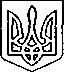 Щасливцевська  сільська  радаВиконавчий  комітетРІШЕННЯ16.07.2020 р.				   № 108Про погодження схеми розміщенняоб’єктів благоустрою.Розглянувши заяву громадянина щодо погодження схеми розміщення об’єктів благоустрою та надані документи, керуючись Законом України  «Про регулювання містобудівної діяльності», ст.31 Закону України «Про місцеве самоврядування в Україні», виконком Щасливцевської сільської ради ВИРІШИВ: 1.Погодити схему благоустрою:1.1. гр. *** на територію прилеглу до земельної ділянки за адресою: біля вул. Виноградна, *** в с. Генічеська Гірка Генічеського району Херсонської області за умов дотримання вимог чинного законодавства.2. Контроль за виконанням рішення покласти на в.о. начальника відділу містобудування та архітектури – головного архітектора Щасливцевської сільської ради М. БОРІДКО.Сільський  голова                                                                      Віктор ПЛОХУШКО